Ispit održan 13.04.2024. su položili sledeći studenti:Uvid u radove se organizuje samo za studente koji nisu pozvani na usmeni ispit, u ponedeljak 29.04.2024. u učionici MI 16 sa početkom u 09:30h.Na usmeni ispit se pozivaju sledeći studenti:Usmeni deo ispita će se održati u ponedeljak, 29.04. 2024. po rasporedu iz tabele u učionici MI 16. Usmeni ispit prvenstveno obuhvata gradivo o izboru materijala (označavanje metala, osobine i primena).U Novom Sadu 25.04.2024. godPredmetni nastavnikProf. dr Dragan Rajnović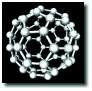 Rezultati ispitaMATERIJALI U MAŠINSTVUR. br.Br. indeksaPrezimeImeI deoII deoIII deoIV deoMH 1/2023KoprivicaNataša14.213.8MH 5/2023JovičićBogdan10.0MH 7/2023MijatovićNikolina11.2MH 8/2023CvejićJelena12.4MH 10/2023ČabriloDimitrije10.8MH 14/2023BorojaVukašin13.4MH 20/2023VeselinovMarko12.4MH 23/2023PaunovićLuka17.4MH 25/2023PilićMilica13.0MH 31/2023AleksićAndrea10.0MH 32/2023BrestovačkiDamjan12.6MH 33/2023ĐakovićDušan10.0MH 35/2023JandrićMihajlo10.8MH 40/2023MarjanovićIvana15.8MH 45/2023VučanovićKolja11.6MH 54/2023JovićAleksandar15.8MH 55/2023PerićLuka11.6MH 57/2023DikosavićLazar12.6MH 60/2023PijetlovićBoriša10.0MH 62/2023KorbelićNebojša10.0MH 65/2023JovanovićMiloš10.4MH 69/2023BubanSlađana10.010.0MH 72/2023BenkaIvona10.0MH 75/2023MiletićPetar11.6MH 77/2023CrnkovićNikola11.2MH 78/2023JovićFilip13.012.4MH 79/2023MalbašićAleksa12.010.0MH 88/2023ŠalipurevićStana11.4MH 38/2022MilivojacLazar10.0MH 48/2022SrdijaVladimir10.0VremeR. br.Br. indeksaPrezimeImeUkupno bodovaPonedeljak (29.04.2024.)Ponedeljak (29.04.2024.)Ponedeljak (29.04.2024.)Ponedeljak (29.04.2024.)Ponedeljak (29.04.2024.)Ponedeljak (29.04.2024.)10:00hMH 1/2023KoprivicaNataša76.810:00hMH 5/2023JovičićBogdan60.610:00hMH 7/2023MijatovićNikolina79.810:00hMH 8/2023CvejićJelena65.210:00hMH 10/2023ČabriloDimitrije76.410:00hMH 20/2023VeselinovMarko71.111:00hMH 32/2023BrestovačkiDamjan73.811:00hMH 40/2023MarjanovićIvana77.011:00hMH 45/2023VučanovićKolja64.211:00hMH 54/2023JovićAleksandar70.811:00hMH 57/2023DikosavićLazar70.911:00hMH 72/2023BenkaIvona68.612:00hMH 78/2023JovićFilip70.812:00hMH 79/2023MalbašićAleksa69.012:00hMH 88/2023ŠalipurevićStana76.312:00hMH 37/2022SavkovMiomir67.212:00hMH 38/2022MilivojacLazar47.512:00hMH 51/2021ČičakBožidar61.3